Aashima Arora.                                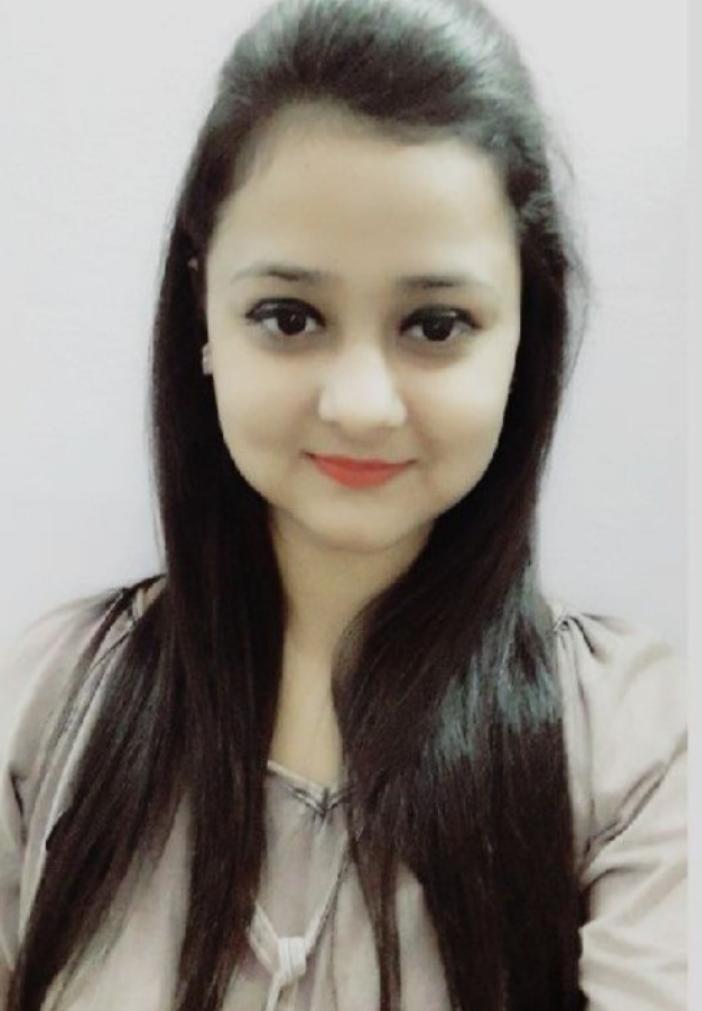 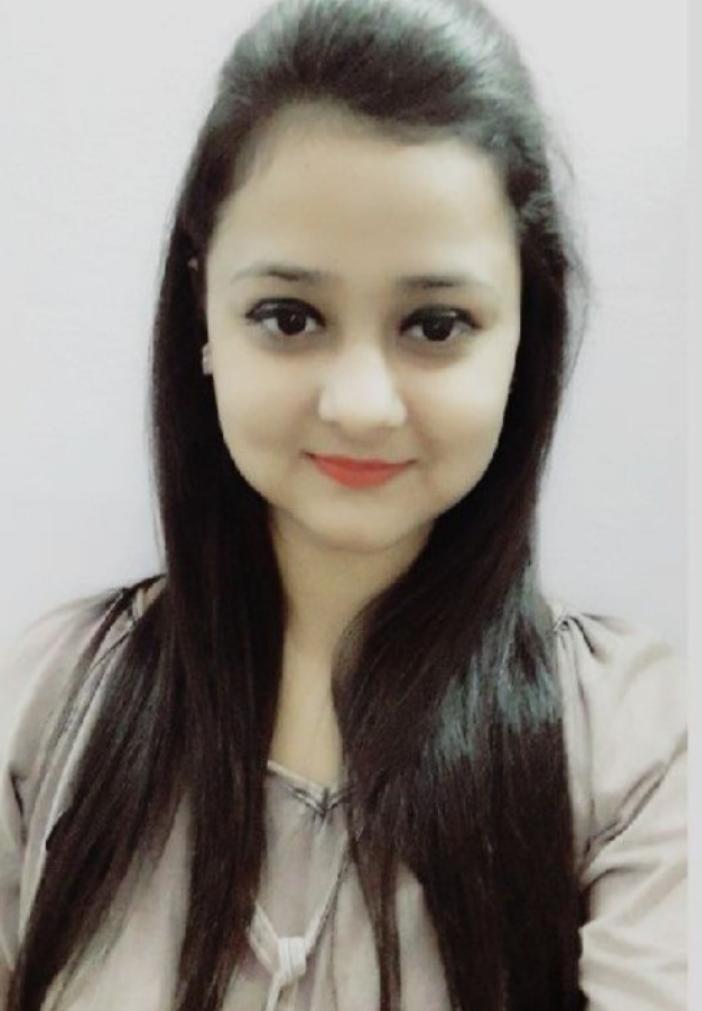 Address:- H. No. 1676Lane Bagh ChoudharyI/s Gate KhazanaAmritsar-143001.(91) 8437933754aashima9592@gmail.com                                                                                                            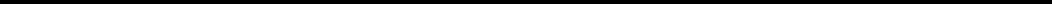 First Mother tongue = PunjabiSecond Mother tongue = HindiSkillsGood Communication and interpersonal skills.Excellent knowledge of the Grammar and written form of French language.Fluency in speaking and writing in French,Hindi, Punjabi and English.Solid knowledge of French, Hindi, English and Punjabi language.ObjectiveFast and efficient translation services at reasonable rates along with customer's satisfaction at top priority.Education Completed Level-b2 level from alliance française de Chandigarh.Graduation in BCA from Guru nanak dev university, Amritsar.Senior Secondary From DAV Sen. Sec. School, AmritsarExperienceHaving experience as a French Trainer in Nova French Campus from last 5 yearsHaving experience in translation field from last 2years.Work output:i am committed to meet the deadlines.Computer KnowledgeMS PowerPointMS WordC++JavaStrengthWork under pressure MultitaskingPunctualAchievementsAwarded as a Best Speaker in DAV Senior Secondary School, Amritsar (2013)Personal ProfileAge			:	21 D.O.B.			:	25th Aug, 1996Father’s Name	:	Mr. Manoj AroraMarital Status		:	UnmarriedLanguages Known	:	French, English, Hindi, PunjabiNationality		:	IndianDate :											(Signature)